Publicado en Madrid  el 02/03/2020 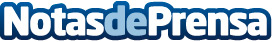 Dr. Diego Tomás Ivancich explica ¿Qué es el índice de grasa corporal?Cuando uno intenta adelgazar, la palabra grasa es el enemigo para conseguir los resultados deseados, y siempre surge la pregunta ¿para qué sirve la grasa en el cuerpo? Regular la temperatura corporal, proteger los órganos y ser fuente de energía, la grasa corporal es parte esencial del organismo. A continuación, el Dr. Diego Tomás Ivancich, especialista en cirugía plástica, estética y reparadora, responde en 6 preguntas, todas las dudas sobre la grasa corporal www.clinicacirugiaesteticamadrid.comDatos de contacto:Dr Diego Tomás Ivancich918 763 496Nota de prensa publicada en: https://www.notasdeprensa.es/dr-diego-tomas-ivancich-explica-que-es-el Categorias: Nacional Medicina Nutrición Madrid Belleza http://www.notasdeprensa.es